ПРОЕКТ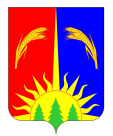 АДМИНИСТРАЦИЯ ЮРЛИНСКОГО МУНИЦИПАЛЬНОГО РАЙОНАПОСТАНОВЛЕНИЕ         ________                                                                                 №_______             О внесении изменений в муниципальную программу «Повышение эффективности управления финансами в Юрлинском муниципальном районе В соответствии со статьей 179 Бюджетного кодекса Российской Федерации, статьей 11 Положения о бюджетном процессе в Юрлинском муниципальном районе, утвержденного решением Земского Собрания Юрлинского муниципального района от 26.09.2014 № 223, решениеми Земского Собрания Юрлинского муниципального района «О внесении изменений в решение Земского Собрания Юрлинского муниципального района «О бюджете муниципального образования «Юрлинский муниципальный район» на 2019 год и плановый период 2020 и 2021 годов» от 22.03.2019 № 160 и 28.06.2019 № 186 Администрация Юрлинского муниципального района ПОСТАНОВЛЯЕТ:      1. Внести в муниципальную программу «Повышение эффективности управления финансами в Юрлинском муниципальном районе», утвержденную Постановлением администрации Юрлинского муниципального района от 10.10.2014 года № 675 (в редакции 30.09.2015 года № 323, от 31.12.2015 года № 416, от 11.07.2016 года № 196, от 03.05.2017 года № 179, от 29.01.18 года № 44, от 17.07.2018 года № 338 от  24.01.2019 № 17, от 24.01.2019 № 18) следующие изменения:1.1. В разделе 1 «Паспорт программы» позицию «Источники финансирования» изложить в следующей редакции:       3.2.  Форму 4 и 7 изложить в новой редакции (прилагается);4. Постановление вступает в силу с момента опубликования  в информационном бюллетене «Вестник Юрлы» .5. Контроль за исполнением настоящего Постановления возложить на начальника Финансового управления – Штейникову С.А.Глава района – глава Администрации Юрлинского муниципального района -                                         Т.М. МоисееваФорма 4Финансовое обеспечение реализации муниципальной программы Юрлинского муниципального районаза счет средств бюджета Юрлинского муниципального района1 - представленные  расходы подлежат ежегодному уточнению при формировании бюджета на очередной финансовый год и плановый период.2 - указывается только группа кода вида расходов, без разбивки по подгруппам и элементам.3 - в расходы по строке «Подпрограмма «Обеспечение реализации муниципальной программы» включаются расходы на содержание аппаратов управления органов местного самоуправления Юрлинского муниципального района, не включенные в расходы иных подпрограмм муниципальных программ Юрлинского муниципального района.Форма 7 Планмероприятий по реализации муниципальной программы Юрлинского муниципального района"Повышение эффективности и управления финансами в Юрлинском муниципальном районе"(наименование муниципальной программы Юрлинского муниципального района)на очередной финансовый год и плановый период--------------------------------<1> Заполняется муниципальными районами (городскими округами).Объемы и источники финансирования ПрограммыИсточники финансированияРасходы (тыс. рублей)Расходы (тыс. рублей)Расходы (тыс. рублей)Расходы (тыс. рублей)Объемы и источники финансирования ПрограммыИсточники финансирования201920202021ИтогоОбъемы и источники финансирования ПрограммыВсего,в том числе:29 222,0526 509,8027 276,6083 008,45Объемы и источники финансирования ПрограммыБюджет Юрлинского  муниципального района26 447,4523 721,5024 488,3074 657,25Объемы и источники финансирования ПрограммыКраевой бюджет2 774,602 788,302 788,308 351,2Наименование муниципальной программы, подпрограммы, основного мероприятия (ведомственной целевой программы), мероприятияОтветственный исполнитель, соисполнители, участники (ГРБС)Код бюджетной классификацииКод бюджетной классификацииКод бюджетной классификацииКод бюджетной классификацииРасходы1, тыс. рублейРасходы1, тыс. рублейРасходы1, тыс. рублейНаименование муниципальной программы, подпрограммы, основного мероприятия (ведомственной целевой программы), мероприятияОтветственный исполнитель, соисполнители, участники (ГРБС)ГРБСРзПрЦСРКВР22019202020211234568910Муниципальная программа «Повышение эффективности управления финансами в Юрлинском муниципальном районе»Всего9920106110000000029 222,0526 509,8027 276,60Муниципальная программа «Повышение эффективности управления финансами в Юрлинском муниципальном районе»Финансовое управлениеПодпрограмма 1 «Нормативно-методическое обеспечение и организация бюджетного процесса в Юрлинском муниципальном районе»Всего1110000000100100100Подпрограмма 1 «Нормативно-методическое обеспечение и организация бюджетного процесса в Юрлинском муниципальном районе»Финансовое управлениеОсновное мероприятие  «Финансовое обеспечение непредвиденных и чрезвычайных ситуаций за счет резервного фонда администрации Юрлинского муниципального района»Финансовое управление1110100000100100100Мероприятие  «Резервный фонд администрации Юрлинского муниципального района»Финансовое управление1110100200800100100100Подпрограмма 2 «Повышение финансовой устойчивости бюджетов сельских поселений, входящих в состав Юрлинского  муниципального района»Всего112000000024 576,922 161,8022 928,60Подпрограмма 2 «Повышение финансовой устойчивости бюджетов сельских поселений, входящих в состав Юрлинского  муниципального района»Финансовое управлениеОсновное мероприятие «Выравнивание бюджетной обеспеченности поселений»Финансовое управление112010000024 576,922 161,8022 928,60Осуществление полномочий по расчету и предоставлению дотаций на выравнивание бюджетной обеспеченности поселений за счет средств бюджета Пермского краяФинансовое управление112012Р1505002 774,62 788,302 788,30Мероприятие«Выравнивание бюджетной обеспеченности поселений из районного фонда финансовой поддержки»Финансовое управление11201Ф001050021 052,3018 623,5019 390,30Мероприятие«Иная дотация из бюджета  муниципального района бюджетам сельских поселений на решение вопросов местного значения»Финансовое управление11201Ф0020500750,0750,0750,0Подпрограмма 4 «Обеспечение реализации муниципальной программы»Всего11400000004 545,154 248,04 248,0Основное мероприятие «Обеспечение деятельности органов местного самоуправления»Финансовое управление11401000504 545,154 248,04 248,0Мероприятие«Содержание органов местного самоуправления»Финансовое управление11401000501002008004 545,154 146,05  397,12,03 848,903 848,90397,12,03 848,903 848,90397,12,0N п/пНаименование подпрограммы и результатов (вех)Исполнитель (ИОГВ)ФИОСрок начала реализации (дд.мм.гггг)Срок окончания реализации (дд.мм.гггг)Объем ресурсного обеспечения (тыс. руб.)Объем ресурсного обеспечения (тыс. руб.)Объем ресурсного обеспечения (тыс. руб.)Объем ресурсного обеспечения (тыс. руб.)Объем ресурсного обеспечения (тыс. руб.)Объем ресурсного обеспечения (тыс. руб.)N п/пНаименование подпрограммы и результатов (вех)Исполнитель (ИОГВ)ФИОСрок начала реализации (дд.мм.гггг)Срок окончания реализации (дд.мм.гггг)ВсегоБюджет муниципального района (городского округа)Краевой бюджетФедеральный бюджетБюджет сельских поселенийВнебюджетные источники12345678910111211. Подпрограмма 1 «Нормативно-методическое обеспечение и организация бюджетного процесса в Юрлинском муниципальном районе»Финансовое управлениеШтейникова С.А.01.01.201931.12.2021300300----1.11.1. Основное мероприятие «Совершенствование нормативного правового регулирования  и  методологического  обеспечения  бюджетного   процесса,   своевременная   и качественная подготовка проекта  решения  о  бюджете  Юрлинского муниципального района на  очередной  финансовый  год  и плановый период»Финансовое управлениеШтейникова С.А.01.01.201931.12.2021------1.1.1Результат: Целевой показатель Проект  решения о бюджете  Юрлинском муниципального района на  очередной финансовый  год  и плановый период внесен в Земское Собрание Юрлинского  муниципального района в срок, установленный нормативным правовым актом муниципального района Финансовое управлениеШтейникова С.А.дада------1.2Основное мероприятие: «Составление долгосрочного прогноза налоговых и неналоговых доходов бюджета»Финансовое управлениеШтейникова С.А.01.10.20211.2.1Целевой показатель: Процент абсолютного отклонения первоначальных плановых назначений налоговых и неналоговых доходов районного бюджета от уточненных (без учета внешних факторов)Финансовое управлениеШтейникова С.А.Х31.01.20211.3Основное мероприятие: «Проведение качественного анализа поступлений и составление реальной оценки доходов бюджета Юрлинского муниципального района»Финансовое управлениеШтейникова С.А.31.12.20211.3.1Результат: Целевой показатель Уровень исполнения плановых назначений налоговых и неналоговых доходов бюджета Юрлинского муниципального района, (%), не менее 95%, не более 110%Финансовое управлениеШтейникова С.А.Х31.12.20211.4Основное мероприятие: «Создание оптимальных условий для эффективного использования средств бюджета Юрлинского  муниципального района»Финансовое управлениеХ31.12.20211.4.1Результат  Целевой показатель: Доля расходов бюджета, распределенных по муниципальным программам, (6%) не менееФинансовое управлениеСакулина Н.А.01.01.201931.12.20211.5Основное мероприятие: ««Финансовое обеспечение непредвиденных чрезвычайных ситуаций за счет резервного фонда администрации Юрлинского муниципального района»»Финансовое управлениеСакулина Н.А.01.01.201931.12.20213003001.5.1Результат:  Целевой показательДоля расходов, направленных на формирование резервного фонда администрации Юрлинского муниципального района, в общем объеме расходов бюджета района, не более 3%Финансовое управлениеСакулина Н.А.01.01.201931.12.20213003001.6Основное мероприятие: «Совершенствование организации исполнения бюджета Юрлинского муниципального района, порядка формирования бюджетной отчетности»Финансовое управлениеПикулева Е.Д.01.01.201931.12.20211.6.1Результат:  Целевой показатель, Уровень исполнения установленных законодательством Российской Федерации требований о составе отчетности об исполнении консолидированного бюджета Юрлинского муниципального района, представляемой в Министерство финансов Пермского края – 100%Финансовое управлениеПикулева Е.Д.Х31.12.20211.6.2Показатель 2 Количество замечаний Контрольно-счетной палаты Юрлинского муниципального района, препятствующих утверждению решения о годовом отчете об исполнении бюджета Юрлинского муниципального района - 0Финансовое управлениеПикулева Е.Д.Х31.12.20211.7Основное мероприятие: «Исполнение решений судов, вступивших в законную силу, оплата государственной пошлины»Финансовое управлениеШтейникова С.А.01.12.20211.7.1Результат: Целевой показатель Доля судебных актов, исполненных с соблюдением требований бюджетного законодательства – 100%Финансовое управлениеШтейникова С.А.Х31.12.202122. Подпрограмма «Повышение финансовой устойчивости бюджетов сельских поселений, входящих в состав Юрлинского муниципального района»Финансовое управлениеЧеклецова  С. А.01.01.201931.12.202169 667,369 667,32.12.1. Основное мероприятие «Выравнивание бюджетной обеспеченности поселений из РФФПП»Финансовое управлениеЧеклецова     С. А.01.01.201931.12.202159 066,159 066,12.1.1Результат: Целевой показательрезультат: отсутствие замечаний Контрольно-счетной палаты Юрлинского  муниципального района к распределению межбюджетных трансфертов, препятствующих рассмотрению проекта бюджета в 1 чтении (да/нет)Финансовое управлениеЧеклецова    С. А.01.01.201931.12.2021XXXXXX2.2Мероприятие:Осуществление полномочий по расчету и предоставлению дотаций на выравнивание бюджетной обеспеченности поступлений за счет средств бюджета Пермского краяФинансовое управлениеСакулина Н.А.01.01.201931.12.20218 351,28 351,22.3Мероприятие:«Иная дотация из бюджета  муниципального района бюджетам сельских поселений на решение вопросов местного значения»Финансовое управлениеСакулина Н.А.01.01.201931.12.20212 2502 2502.3.1Результат:Целевой показательПредоставление в полном объеме иных межбюджетных трансфертов сельским поселениямФинансовое управлениеСакулина Н.А.01.01.201931.12.2021ХХХХХХ2.4Основное мероприятие: «Создание условий для эффективного управления муниципальными финансами»Финансовое управлениеШтейникова С.А.XXXXXXX2.4.1Результат:  Целевой показатель Среднее отношение дефицита местных бюджетов к объему доходов бюджета без учета безвозмездных поступлений (не более 5%)Финансовое управлениеШтейникова С.А.Х31.12.20213Подпрограмма 3 «Обеспечение публичности бюджета Юрлинского муниципального района»Финансовое управлениеШтейникова С.А.Х31.12.20213.1Основное мероприятие: «Раскрытие информации о бюджете в соответствии с новыми требованиями к составу и качеству информации о финансовой деятельности публично-правовых образований, а также к открытости информации о результатах их деятельности»Финансовое управлениеШтейникова С.А.01.01.201931.12.20213.1.2Результат: Целевой показатель Количество участников публичных слушаний по проекту решения о бюджете на очередной финансовый год и плановый период (чел.)Финансовое управлениеШтейникова С.А.Х31.12.20213.1.2Показатель 2 Количество участников публичных слушаний по проекту решения по годовому отчету об исполнении бюджета Юрлинского муниципального района (чел)Финансовое управлениеШтейникова С.А.Х31.12.20214Подпрограмма 4 «Обеспечение реализации муниципальной программы (обеспечивающая подпрограмма)»Финансовое управлениеШтейникова С.А.01.01.201931.12.20214.1Основное мероприятие: «Обеспечение деятельности органов местного самоуправления»Финансовое управлениеШтейникова С.А.Х31.12.202113 041,1513 041,154.1.1Результат Целевой показатель 1; Уровень достижения показателей Программы (от общего количества установленных Программой целевых показателей), в % не менее 90%Финансовое управлениеШтейникова С.А.Х31.12.20214.1.2Результат:Целевой показатель 2; Полнота переданных в архив дел в соответствии с номенклатурой финансового управления, в % - 100%Финансовое управлениеШтейникова С.А.Х31.12.2021